Publicado en Barcelona el 27/01/2022 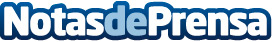 El promotor hotelero Diego Emiliano Fittipaldi empieza la planificación de un nuevo hotel en MadridLa capital española se ha convertido estos últimos años en un destino de cinco estrellas gracias a la apertura de muchos hoteles de lujo en Madrid, dice el hotelero Diego Emiliano Fittipaldi. Muchas marcas como el Hyatt, Fourseasons o el Marriot se han ubicado en los barrios más ricos de la ciudadDatos de contacto:Diana Steward677289432Nota de prensa publicada en: https://www.notasdeprensa.es/el-promotor-hotelero-diego-emiliano-fittipaldi Categorias: Finanzas Madrid Turismo Emprendedores http://www.notasdeprensa.es